Открытый урок по русскому языку в 3 классе Тема: «Понятие об удвоенных согласных буквах»Цели: Познакомить детей с орфограммой «Удвоенные согласные в корне слова», объяснить, что данные слова требуют запоминания, упражнять детей в написании таких слов. Развивать орфографическую зоркость, внимание, мышление, обогащать словарный запас, развивать творческие способности. Воспитывать у детей аккуратность при работе в тетрадях, культуру поведения на уроке.Оборудование: Презентация, компьютер, проектор, экранХод урока.«Школьные запоминалки»Примеры работ учащихся:Результат этого проекта: в итоговом контрольном диктанте по русскому языку на орфограмму «удвоенная согласная в корне слова» было допущено 2 ошибки.Этап урокаХод урокаОтветы учащихсяОрганизационный моментМинутка чистописанияПрочитайте буквосочетания на доске:ЖК, НН, ДК, КК, СК, ЛЛ, СС, ЗД, ЖЖ, ВС, ПП, ТР, РРСлоги ли это?Почему?Как выдумаете, какие из этих буквосочетаний являются удвоенными согласными.Спишите с доски эти буквосочетания.Нет.Так как отсутствует гласнаяСловарная работаОтгадайте загадки. Запишите отгадки (презентация слайды 2-8):Где доска и парты есть,Чтоб всем детям сразу сесть?Это в школе есть у нас,Это наш просторный … (класс)Простудился я вчера,Голова болит с утра,Я закашлялся, охрип,У меня, наверно,… (грипп)Вдоль дороги по бокам,Липы, клены тут и там.Всем идти здесь веселее,Этот путь зовут … (аллея)Шестой день недели (суббота)Что нужно положить в тесто, чтобы оно поднялось (дрожжи)Что объединяет эти слова? Понятно ли вам, что означает слово «удвоенная»?Удвоенная согласная в слове это две согласные буквы, стоящие в слове рядом.Постановка проблемы и актуализация знаний.Проблемный вопросПроблемный вопросРабота в группахО каких словах мы будем говорить на уроке?Работа по учебнику, наблюдение.Упражнение 56Выполняется устно по заданию.Можно ли проверить написание удвоенных согласных букв в слове?Почему надо запомнить, как пишутся слова с удвоенными согласными?Попробуйте подобрать проверочное слово к слову «касса».Сделайте вывод.В какой части слова находится удвоенная согласная?Что надо сделать, чтобы ответить на этот вопрос?Подберите однокоренные слова (слайд 9):1 ряд – класс2 ряд – грипп3 ряд - аллея(Слайд 10)В какой части слова находится удвоенная согласная?Высказывают предположенияНаписание слов с удвоенной согласной буквой надо запомнить.Подобрать однокоренные слова.Классный, одноклассники.Загрипповал, гриппозныйАллейнаяВ корне.Физ. минуткаОпределите на слух слова с удвоенными согласными, поднимая при этом руки вверх и хлопая два раза в ладоши.Спросите, не повысив тона,Что больше центнер или тонна?Необходимы соль и крупы,Чтоб кашу наварить для группы. Кто получит низкий баллНе придет на школьный бал.Радиоволна идет сквозь стену,Мы ее поймаем на антенну.Если пьете в школе квас,Не забрызгайте весь класс.Если в доме много сора,Может в доме вспыхнуть ссора.Приятнее найти под елкой гриб,Чем получить ангину или грипп.Самостоятельная работаУпражнение 58 выполняется с комментированием.Упражнение 59 взаимопроверка.Работа с правилом.Игра «Будь внимателен»Сегодня мы должны научиться переносить слова с удвоенной согласной с одной строки на другую. А поможет нам в этом правило на стр. 47. Прочитайте.Как переносятся слова с удвоенной согласной?Почему слово «ссора» нельзя перенести так: с-сора?Я буду называть слова с удвоенной согласной. Если их можно переносить с одной строки на другую, то вы дружно хлопните в ладоши, а если нельзя перенести, тогда не хлопаете:ВАННА, ГРАММ, ГРИПП, КАССА, СУММА, ТОННА, КРОСС, МАССА, АЛЛЕЯ. По слогам, но одна согласная остается на одной строке, а другая переносится.Одна буква на строке не остается.Итог урокаЧто нужно делать, чтобы уметь правильно писать слова с удвоенными согласными?(Слайды 11-12)Правильно.А сейчас послушайте сказку о том, что может произойти, если не знать как пишутся такие слова.«Сказка про девочку Аллочку» (автор В.Волина «Веселая грамматика» стр. 119)Жила была девочка Алла. Училась она в третьем классе. Как-то на дом было задано написать слова с двойными согласными. Алла получила двойку. Ночью ей приснился сон. Гнались за девочкой двойные согласные. Алла споткнулась и упала. Буквы кружились над девочкой и возмущенно кричали: - Ты не знаешь правила о нас? Ведь ты не сможешь написать теперь очень много слов, в  которых мы встречаемся. В наказание мы исчезнем из твоего имени. И Алла разучилась писать свое имя…А когда на уроке русского языка дети стали писать имя Алла, девочка не смогла этого сделать и заплакала.- Почему ты плачешь? – спросила учительница.- Я не знаю, как пишется мое имя.Учительница с улыбкой посмотрела на третьеклассницу и сказала:- Ты не запомнила ни одного слова с удвоенной согласной, но это еще не поздно сделать. Выучи их, и твое имя вернется к тебе.Девочка обрадовалась, выучила и с тех пор знает, как пишется ее имя, а заодно и такие слова, как: ванна, класс, касса, коллектив, аллея, коллекция, программа, суббота, хоккей, дрожжи, масса и т.д.Давайте же выучим эти слова и мы.Уточнить, находится ли двойная согласная в корне словаЗапоминать как можно больше таких словВ случае затруднения, посмотреть слово в словареДомашнее заданиеПроектная работа «Школьные запоминалки»Слова с удвоенной согласной надо заучивать. Чтобы было легче это сделать, необходимо придумать разные способы их запоминания. Цель проекта: Разработать способы по запоминанию написания слов с удвоенной согласной в корне.(слайды 13-18)Примеры:Учащиеся выбирают слова с удвоенными согласными и шифруют написание удвоенной в картинку.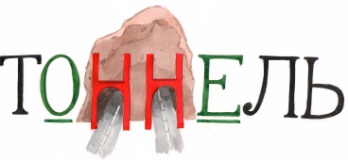 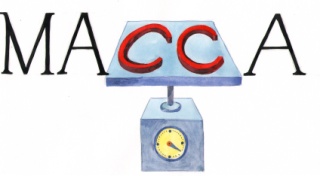 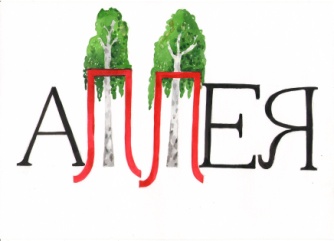 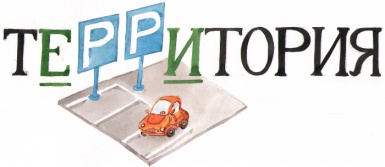 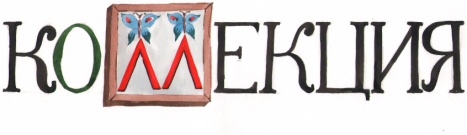 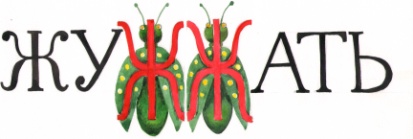 РефлексияКакая работа понравилась вам больше? Что интересного мы изучили?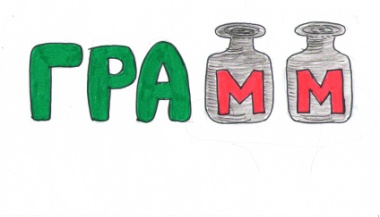 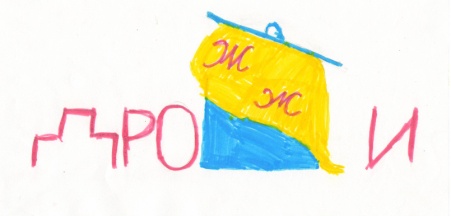 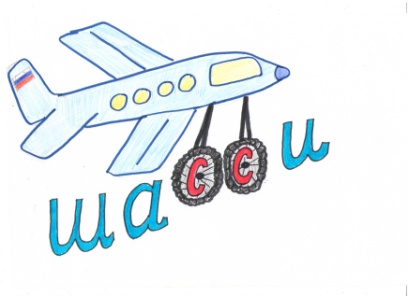 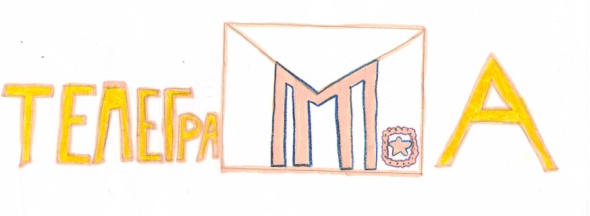 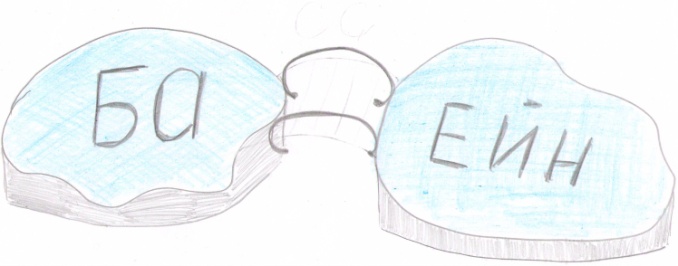 